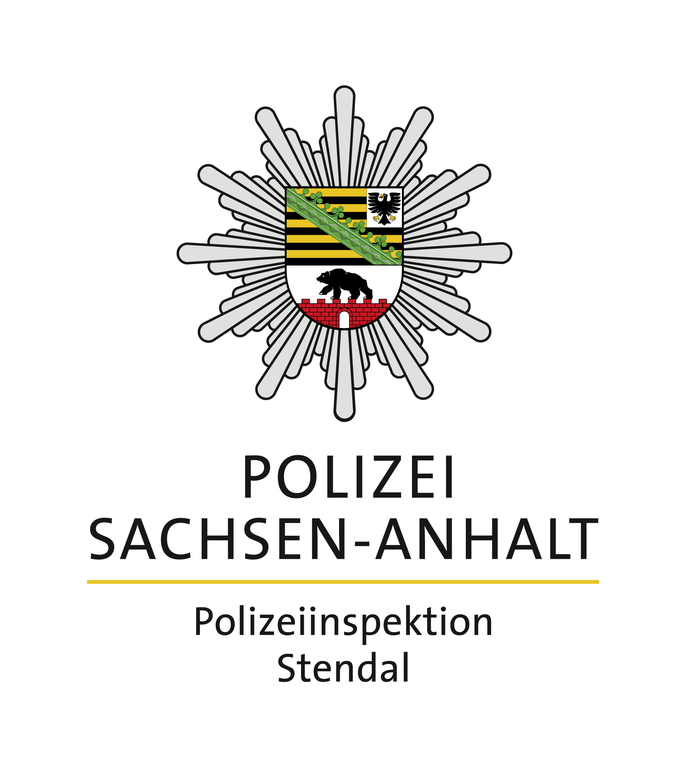 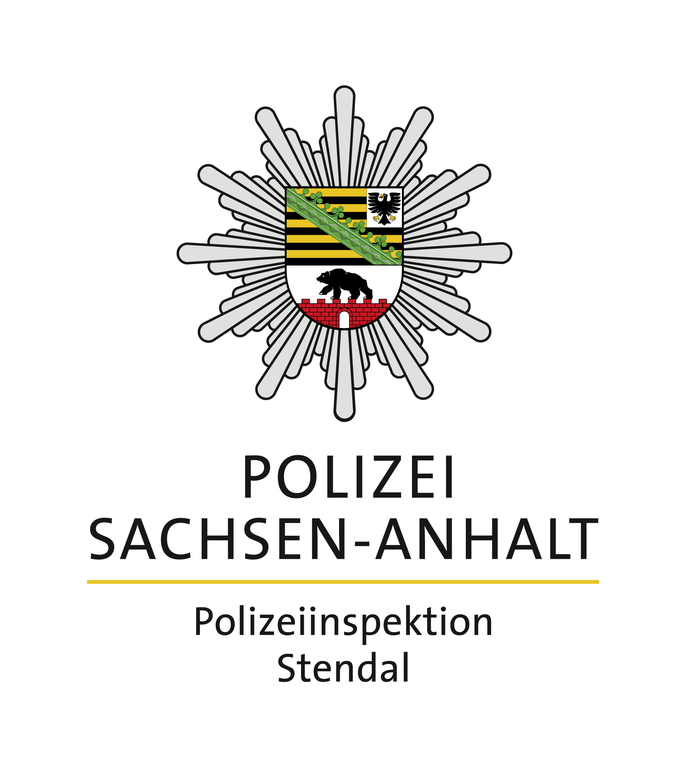 PolizeimeldungPolizeiinspektion StendalNr. 28 / 2022						             23.11.2022Sicherheitsübung in der JVA BurgBurg, 23.11.2022Im Rahmen einer Sicherheitsübung üben Einsatzkräfte der Polizeiinspektion Stendal am heutigen Mittwoch gemeinsam mit Mitarbeitern der Justizvollzugsanstalt (JVA) Burg für den Ernstfall. Die Übernahme von verschiedenen Aufgaben im inneren und äußeren Bereich der JVA werden dem Praxistest unterzogen. Während der simulierten Übung kann es zu einem vermehrten Aufkommen von Einsatzfahrzeugen kommen. 